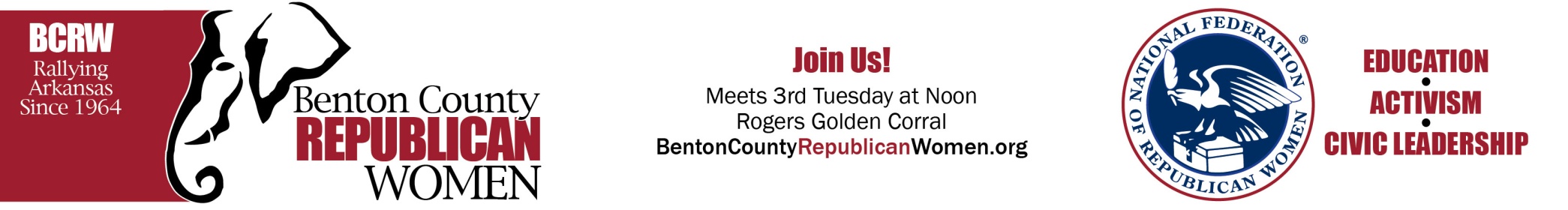 Yes, I'd like to get news and from Benton County Republican Women.		Date_________________________
You will receive news and meeting reminders for our activities.					Meeting ______________________
NAME (please print)		E-MAIL (If you don't receive our reminders)		PHONE